Personal Licence Checklist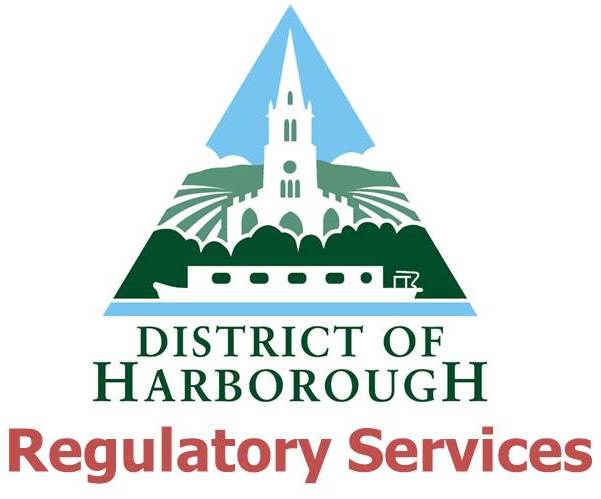 Please use this checklist to ensure that you have provided all the required documentation before submitting an application. Incomplete applications will be rejected.Personal Licence Application formProof of Right to Work in UK (see note 2 of application form for acceptable documents, copy acceptable)Disclosure of Convictions and Declarations formBasic Disclosure dated within 1 month (original must be provided, we cannot accept copies)Accredited licensing qualification certificate (original must be provided, we cannot accept copies)Two passport sized photographs, one of which must be certified as a true likeness of you by a person of standing in the community or an individual with a professional qualification.Payment of £37 fee